О признании утратившим силу постановления администрации Джумайловского сельского поселенияКалининского района от 16.02.2022 № 20 "Об утверждении Положения о комиссии по вопросам сноса самовольных построек или их приведению в соответствие с установленными требованиями на территории Джумайловского сельского поселения Калининского района"В соответствии с Федеральным законом от 6 октября 2003 года № 131-ФЗ "Об общих принципах организации местного самоуправления в Российской Федерации", Уставом Джумайловского сельского поселения Калининского района п о с т а н о в л я ю:1. Признать утратившим силу постановление администрации Джумайловского сельского поселения Калининского района от 16 февраля 2022 года № 20 "Положение о комиссии по вопросам сноса самовольных построек или их приведению в соответствие с установленными требованиями на территории Джумайловского сельского поселения Калининского района".2. Обнародовать настоящее постановление в установленном порядке и разместить на официальном сайте администрации Джумайловского сельского поселения Калининского района в информационно-телекоммуникационной сети "Интернет".3.  Контроль за выполнением настоящего постановления оставляю за собой.4. Постановление вступает в силу со дня его официального обнародования.	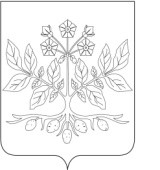 АДМИНИСТРАЦИЯ ДЖУМАЙЛОВСКОГО СЕЛЬСКОГО ПОСЕЛЕНИЯ КАЛИНИНСКОГО РАЙОНААДМИНИСТРАЦИЯ ДЖУМАЙЛОВСКОГО СЕЛЬСКОГО ПОСЕЛЕНИЯ КАЛИНИНСКОГО РАЙОНААДМИНИСТРАЦИЯ ДЖУМАЙЛОВСКОГО СЕЛЬСКОГО ПОСЕЛЕНИЯ КАЛИНИНСКОГО РАЙОНААДМИНИСТРАЦИЯ ДЖУМАЙЛОВСКОГО СЕЛЬСКОГО ПОСЕЛЕНИЯ КАЛИНИНСКОГО РАЙОНААДМИНИСТРАЦИЯ ДЖУМАЙЛОВСКОГО СЕЛЬСКОГО ПОСЕЛЕНИЯ КАЛИНИНСКОГО РАЙОНААДМИНИСТРАЦИЯ ДЖУМАЙЛОВСКОГО СЕЛЬСКОГО ПОСЕЛЕНИЯ КАЛИНИНСКОГО РАЙОНААДМИНИСТРАЦИЯ ДЖУМАЙЛОВСКОГО СЕЛЬСКОГО ПОСЕЛЕНИЯ КАЛИНИНСКОГО РАЙОНАпроектпроектпроектпроектпроектпроектпроектПОСТАНОВЛЕНИЕПОСТАНОВЛЕНИЕПОСТАНОВЛЕНИЕПОСТАНОВЛЕНИЕПОСТАНОВЛЕНИЕПОСТАНОВЛЕНИЕПОСТАНОВЛЕНИЕот__________________№__________________хутор Джумайловкахутор Джумайловкахутор Джумайловкахутор Джумайловкахутор Джумайловкахутор Джумайловкахутор ДжумайловкаГлава Джумайловского сельского поселения Калининского района                                                               О.И. Горбань